Westhill DistrictAmateur Swimming Club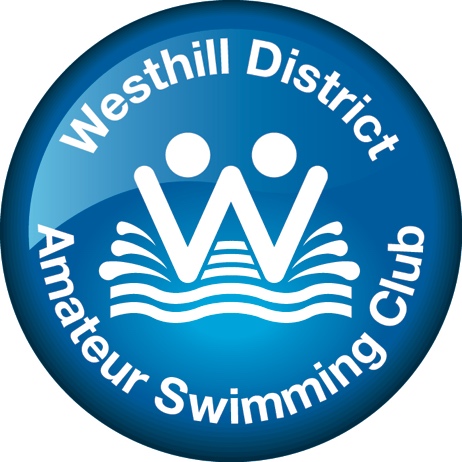 January MeetWESTHILL SWIMMING POOLOn13th-14th January 2024www.westhilldistrictasc.org.ukMEET INFORMATION(UNDER WORLD AQUATICS AND SASA SWIMMING REGULATIONS)WESTHILL JANUARY MEET 2024PROGRAMME OF EVENTSSESSION ONE			WARM UP	08:30			START	09:35SESSION TWO		WARM UP	13:30			START	 14:35SESSION THREE		WARM UP	08:30			START	 09:35SESSION FOUR		WARM UP	13:30			START	 14:35WESTHILL JANUARY MEET 2024Saturday 13th & Sunday 14th January 2024- Westhill Swimming PoolSUMMARY SHEETContact DetailsCLOSING DATE FOR ENTRIES IS THURSDAY 14th December 2023Payment by BACS transfer to A/C no: 00285386 Sort Code: 83 28 40. Please use your club name as reference.Declaration		(This declaration must be completed by all competing clubs)I confirm that all swimmers entered in this competition have paid their current SASA membership fee.Signed	   ___________________________	Position in Club__________________________Date      ___________________________	POOL25 Metres, 6 Lanes, Anti-turbulence ropes, Starting Blocks deep end, Electronic Timing.  Level Deck Pool; Dept: 2metres both ends25 Metres, 6 Lanes, Anti-turbulence ropes, Starting Blocks deep end, Electronic Timing.  Level Deck Pool; Dept: 2metres both ends25 Metres, 6 Lanes, Anti-turbulence ropes, Starting Blocks deep end, Electronic Timing.  Level Deck Pool; Dept: 2metres both ends25 Metres, 6 Lanes, Anti-turbulence ropes, Starting Blocks deep end, Electronic Timing.  Level Deck Pool; Dept: 2metres both ends25 Metres, 6 Lanes, Anti-turbulence ropes, Starting Blocks deep end, Electronic Timing.  Level Deck Pool; Dept: 2metres both ends25 Metres, 6 Lanes, Anti-turbulence ropes, Starting Blocks deep end, Electronic Timing.  Level Deck Pool; Dept: 2metres both ends25 Metres, 6 Lanes, Anti-turbulence ropes, Starting Blocks deep end, Electronic Timing.  Level Deck Pool; Dept: 2metres both endsSESSIONSSession One		Warm Up 08:30 	-           Start 09:35  Session Two		Warm Up 13:30 	-	 Start 14:35 Session Three		Warm Up 08:30 	-           Start 09:35  Session Four		Warm Up 13:30 	-	 Start 14:35	(SUBJECT TO CHANGE IF NECESSARY)Session One		Warm Up 08:30 	-           Start 09:35  Session Two		Warm Up 13:30 	-	 Start 14:35 Session Three		Warm Up 08:30 	-           Start 09:35  Session Four		Warm Up 13:30 	-	 Start 14:35	(SUBJECT TO CHANGE IF NECESSARY)Session One		Warm Up 08:30 	-           Start 09:35  Session Two		Warm Up 13:30 	-	 Start 14:35 Session Three		Warm Up 08:30 	-           Start 09:35  Session Four		Warm Up 13:30 	-	 Start 14:35	(SUBJECT TO CHANGE IF NECESSARY)Session One		Warm Up 08:30 	-           Start 09:35  Session Two		Warm Up 13:30 	-	 Start 14:35 Session Three		Warm Up 08:30 	-           Start 09:35  Session Four		Warm Up 13:30 	-	 Start 14:35	(SUBJECT TO CHANGE IF NECESSARY)Session One		Warm Up 08:30 	-           Start 09:35  Session Two		Warm Up 13:30 	-	 Start 14:35 Session Three		Warm Up 08:30 	-           Start 09:35  Session Four		Warm Up 13:30 	-	 Start 14:35	(SUBJECT TO CHANGE IF NECESSARY)Session One		Warm Up 08:30 	-           Start 09:35  Session Two		Warm Up 13:30 	-	 Start 14:35 Session Three		Warm Up 08:30 	-           Start 09:35  Session Four		Warm Up 13:30 	-	 Start 14:35	(SUBJECT TO CHANGE IF NECESSARY)Session One		Warm Up 08:30 	-           Start 09:35  Session Two		Warm Up 13:30 	-	 Start 14:35 Session Three		Warm Up 08:30 	-           Start 09:35  Session Four		Warm Up 13:30 	-	 Start 14:35	(SUBJECT TO CHANGE IF NECESSARY)EVENTS AGE GROUP ONLYSee attached sheet for programme of events.  200m All Strokes for all Age Groups	(HDW)200m IM for All Age Groups 	(HDW)100m All Strokes for all Age Groups             (HDW)100m IM for all Age Groups                        (HDW)50m All strokes for all Age Groups 	 (HDW)AGE GROUP ONLYSee attached sheet for programme of events.  200m All Strokes for all Age Groups	(HDW)200m IM for All Age Groups 	(HDW)100m All Strokes for all Age Groups             (HDW)100m IM for all Age Groups                        (HDW)50m All strokes for all Age Groups 	 (HDW)AGE GROUP ONLYSee attached sheet for programme of events.  200m All Strokes for all Age Groups	(HDW)200m IM for All Age Groups 	(HDW)100m All Strokes for all Age Groups             (HDW)100m IM for all Age Groups                        (HDW)50m All strokes for all Age Groups 	 (HDW)AGE GROUP ONLYSee attached sheet for programme of events.  200m All Strokes for all Age Groups	(HDW)200m IM for All Age Groups 	(HDW)100m All Strokes for all Age Groups             (HDW)100m IM for all Age Groups                        (HDW)50m All strokes for all Age Groups 	 (HDW)AGE GROUP ONLYSee attached sheet for programme of events.  200m All Strokes for all Age Groups	(HDW)200m IM for All Age Groups 	(HDW)100m All Strokes for all Age Groups             (HDW)100m IM for all Age Groups                        (HDW)50m All strokes for all Age Groups 	 (HDW)AGE GROUP ONLYSee attached sheet for programme of events.  200m All Strokes for all Age Groups	(HDW)200m IM for All Age Groups 	(HDW)100m All Strokes for all Age Groups             (HDW)100m IM for all Age Groups                        (HDW)50m All strokes for all Age Groups 	 (HDW)AGE GROUP ONLYSee attached sheet for programme of events.  200m All Strokes for all Age Groups	(HDW)200m IM for All Age Groups 	(HDW)100m All Strokes for all Age Groups             (HDW)100m IM for all Age Groups                        (HDW)50m All strokes for all Age Groups 	 (HDW)AGEAge on last day of competition: 14th January 2024The Age Groups are: - 8-10 years, 11/12 years, 13 and over.Medals will not be presented on poolside and should be collected from the medal table in the foyer after results have been confirmed.Age on last day of competition: 14th January 2024The Age Groups are: - 8-10 years, 11/12 years, 13 and over.Medals will not be presented on poolside and should be collected from the medal table in the foyer after results have been confirmed.Age on last day of competition: 14th January 2024The Age Groups are: - 8-10 years, 11/12 years, 13 and over.Medals will not be presented on poolside and should be collected from the medal table in the foyer after results have been confirmed.Age on last day of competition: 14th January 2024The Age Groups are: - 8-10 years, 11/12 years, 13 and over.Medals will not be presented on poolside and should be collected from the medal table in the foyer after results have been confirmed.Age on last day of competition: 14th January 2024The Age Groups are: - 8-10 years, 11/12 years, 13 and over.Medals will not be presented on poolside and should be collected from the medal table in the foyer after results have been confirmed.Age on last day of competition: 14th January 2024The Age Groups are: - 8-10 years, 11/12 years, 13 and over.Medals will not be presented on poolside and should be collected from the medal table in the foyer after results have been confirmed.Age on last day of competition: 14th January 2024The Age Groups are: - 8-10 years, 11/12 years, 13 and over.Medals will not be presented on poolside and should be collected from the medal table in the foyer after results have been confirmed.ENTRY FEES£7.00 PER INDIVIDUAL EVENT Entry fees should be paid by BACS to:A/C no: 00285386 Sort Code: 83 28 40Please include your club name in your payment reference.Please note the entry file and summary sheet must be received by email by the closing date.  Paper summary sheet and cheque to cover entry fees must be received by post within three working days of the closing date or by BACS.CLOSING DATE FOR ENTRIES IS THURSDAY 14TH DECEMBER 2023£7.00 PER INDIVIDUAL EVENT Entry fees should be paid by BACS to:A/C no: 00285386 Sort Code: 83 28 40Please include your club name in your payment reference.Please note the entry file and summary sheet must be received by email by the closing date.  Paper summary sheet and cheque to cover entry fees must be received by post within three working days of the closing date or by BACS.CLOSING DATE FOR ENTRIES IS THURSDAY 14TH DECEMBER 2023£7.00 PER INDIVIDUAL EVENT Entry fees should be paid by BACS to:A/C no: 00285386 Sort Code: 83 28 40Please include your club name in your payment reference.Please note the entry file and summary sheet must be received by email by the closing date.  Paper summary sheet and cheque to cover entry fees must be received by post within three working days of the closing date or by BACS.CLOSING DATE FOR ENTRIES IS THURSDAY 14TH DECEMBER 2023£7.00 PER INDIVIDUAL EVENT Entry fees should be paid by BACS to:A/C no: 00285386 Sort Code: 83 28 40Please include your club name in your payment reference.Please note the entry file and summary sheet must be received by email by the closing date.  Paper summary sheet and cheque to cover entry fees must be received by post within three working days of the closing date or by BACS.CLOSING DATE FOR ENTRIES IS THURSDAY 14TH DECEMBER 2023£7.00 PER INDIVIDUAL EVENT Entry fees should be paid by BACS to:A/C no: 00285386 Sort Code: 83 28 40Please include your club name in your payment reference.Please note the entry file and summary sheet must be received by email by the closing date.  Paper summary sheet and cheque to cover entry fees must be received by post within three working days of the closing date or by BACS.CLOSING DATE FOR ENTRIES IS THURSDAY 14TH DECEMBER 2023£7.00 PER INDIVIDUAL EVENT Entry fees should be paid by BACS to:A/C no: 00285386 Sort Code: 83 28 40Please include your club name in your payment reference.Please note the entry file and summary sheet must be received by email by the closing date.  Paper summary sheet and cheque to cover entry fees must be received by post within three working days of the closing date or by BACS.CLOSING DATE FOR ENTRIES IS THURSDAY 14TH DECEMBER 2023£7.00 PER INDIVIDUAL EVENT Entry fees should be paid by BACS to:A/C no: 00285386 Sort Code: 83 28 40Please include your club name in your payment reference.Please note the entry file and summary sheet must be received by email by the closing date.  Paper summary sheet and cheque to cover entry fees must be received by post within three working days of the closing date or by BACS.CLOSING DATE FOR ENTRIES IS THURSDAY 14TH DECEMBER 2023REFUNDSNo refunds will be given after the closing date with the exception of Medical withdrawals, as detailed below. Fees for rejected entries will be returned as soon as possible after the event.No refunds will be given after the closing date with the exception of Medical withdrawals, as detailed below. Fees for rejected entries will be returned as soon as possible after the event.No refunds will be given after the closing date with the exception of Medical withdrawals, as detailed below. Fees for rejected entries will be returned as soon as possible after the event.No refunds will be given after the closing date with the exception of Medical withdrawals, as detailed below. Fees for rejected entries will be returned as soon as possible after the event.No refunds will be given after the closing date with the exception of Medical withdrawals, as detailed below. Fees for rejected entries will be returned as soon as possible after the event.No refunds will be given after the closing date with the exception of Medical withdrawals, as detailed below. Fees for rejected entries will be returned as soon as possible after the event.No refunds will be given after the closing date with the exception of Medical withdrawals, as detailed below. Fees for rejected entries will be returned as soon as possible after the event.MEET ENTRIESThis is a club meet and entries will not be accepted from composite teams.All entries must be on Hy-tek Team Manager entry file.  Entry files may be obtained by downloading from Swim Scotland, North District website (www.sasanorth.org.uk), or by contacting Claudia Kari at meet.entries@westhilldistrictasc.org.uk. Entries must be submitted using the most up to date personal best times for all swimmers at time of entry.  Swimmers entered with No Time (NT) will be rejected.Entries may have to be limited dependent upon numbers received. Day 1 – Graded Meet – slower than meet; will be accepted fastest to slowestDay 2 – Time Banded – faster than meet; will be accepted by slowest to fastest. (Reverse seeding; slowest to fastest.)Times do not require to be accredited but should be real times achieved at non credited meets or club time trials.Age Group Events - heats will be swum with all age groups combined and swimmers seeded by entry times.  Where possible the accepted entries for each age group will be equal, but if an age group is under-subscribed, the organising committee reserves the right to include additional entries in other age groups.  Westhill District ASC reserves the right to swim a slower heat for their swimmers if entry numbers allow.Entries for 50m events will only be accepted for swimmers that are also entered for 100m/200m eventsThe organising committee retains the right on the final selection for the number of heats per event.  Lists of accepted participating swimmers and a draft programme will be emailed to each club.Please email the entry file and summary sheet to: -Claudia Karimeet.entries@westhilldistrictasc.org.ukThis is a club meet and entries will not be accepted from composite teams.All entries must be on Hy-tek Team Manager entry file.  Entry files may be obtained by downloading from Swim Scotland, North District website (www.sasanorth.org.uk), or by contacting Claudia Kari at meet.entries@westhilldistrictasc.org.uk. Entries must be submitted using the most up to date personal best times for all swimmers at time of entry.  Swimmers entered with No Time (NT) will be rejected.Entries may have to be limited dependent upon numbers received. Day 1 – Graded Meet – slower than meet; will be accepted fastest to slowestDay 2 – Time Banded – faster than meet; will be accepted by slowest to fastest. (Reverse seeding; slowest to fastest.)Times do not require to be accredited but should be real times achieved at non credited meets or club time trials.Age Group Events - heats will be swum with all age groups combined and swimmers seeded by entry times.  Where possible the accepted entries for each age group will be equal, but if an age group is under-subscribed, the organising committee reserves the right to include additional entries in other age groups.  Westhill District ASC reserves the right to swim a slower heat for their swimmers if entry numbers allow.Entries for 50m events will only be accepted for swimmers that are also entered for 100m/200m eventsThe organising committee retains the right on the final selection for the number of heats per event.  Lists of accepted participating swimmers and a draft programme will be emailed to each club.Please email the entry file and summary sheet to: -Claudia Karimeet.entries@westhilldistrictasc.org.ukThis is a club meet and entries will not be accepted from composite teams.All entries must be on Hy-tek Team Manager entry file.  Entry files may be obtained by downloading from Swim Scotland, North District website (www.sasanorth.org.uk), or by contacting Claudia Kari at meet.entries@westhilldistrictasc.org.uk. Entries must be submitted using the most up to date personal best times for all swimmers at time of entry.  Swimmers entered with No Time (NT) will be rejected.Entries may have to be limited dependent upon numbers received. Day 1 – Graded Meet – slower than meet; will be accepted fastest to slowestDay 2 – Time Banded – faster than meet; will be accepted by slowest to fastest. (Reverse seeding; slowest to fastest.)Times do not require to be accredited but should be real times achieved at non credited meets or club time trials.Age Group Events - heats will be swum with all age groups combined and swimmers seeded by entry times.  Where possible the accepted entries for each age group will be equal, but if an age group is under-subscribed, the organising committee reserves the right to include additional entries in other age groups.  Westhill District ASC reserves the right to swim a slower heat for their swimmers if entry numbers allow.Entries for 50m events will only be accepted for swimmers that are also entered for 100m/200m eventsThe organising committee retains the right on the final selection for the number of heats per event.  Lists of accepted participating swimmers and a draft programme will be emailed to each club.Please email the entry file and summary sheet to: -Claudia Karimeet.entries@westhilldistrictasc.org.ukThis is a club meet and entries will not be accepted from composite teams.All entries must be on Hy-tek Team Manager entry file.  Entry files may be obtained by downloading from Swim Scotland, North District website (www.sasanorth.org.uk), or by contacting Claudia Kari at meet.entries@westhilldistrictasc.org.uk. Entries must be submitted using the most up to date personal best times for all swimmers at time of entry.  Swimmers entered with No Time (NT) will be rejected.Entries may have to be limited dependent upon numbers received. Day 1 – Graded Meet – slower than meet; will be accepted fastest to slowestDay 2 – Time Banded – faster than meet; will be accepted by slowest to fastest. (Reverse seeding; slowest to fastest.)Times do not require to be accredited but should be real times achieved at non credited meets or club time trials.Age Group Events - heats will be swum with all age groups combined and swimmers seeded by entry times.  Where possible the accepted entries for each age group will be equal, but if an age group is under-subscribed, the organising committee reserves the right to include additional entries in other age groups.  Westhill District ASC reserves the right to swim a slower heat for their swimmers if entry numbers allow.Entries for 50m events will only be accepted for swimmers that are also entered for 100m/200m eventsThe organising committee retains the right on the final selection for the number of heats per event.  Lists of accepted participating swimmers and a draft programme will be emailed to each club.Please email the entry file and summary sheet to: -Claudia Karimeet.entries@westhilldistrictasc.org.ukThis is a club meet and entries will not be accepted from composite teams.All entries must be on Hy-tek Team Manager entry file.  Entry files may be obtained by downloading from Swim Scotland, North District website (www.sasanorth.org.uk), or by contacting Claudia Kari at meet.entries@westhilldistrictasc.org.uk. Entries must be submitted using the most up to date personal best times for all swimmers at time of entry.  Swimmers entered with No Time (NT) will be rejected.Entries may have to be limited dependent upon numbers received. Day 1 – Graded Meet – slower than meet; will be accepted fastest to slowestDay 2 – Time Banded – faster than meet; will be accepted by slowest to fastest. (Reverse seeding; slowest to fastest.)Times do not require to be accredited but should be real times achieved at non credited meets or club time trials.Age Group Events - heats will be swum with all age groups combined and swimmers seeded by entry times.  Where possible the accepted entries for each age group will be equal, but if an age group is under-subscribed, the organising committee reserves the right to include additional entries in other age groups.  Westhill District ASC reserves the right to swim a slower heat for their swimmers if entry numbers allow.Entries for 50m events will only be accepted for swimmers that are also entered for 100m/200m eventsThe organising committee retains the right on the final selection for the number of heats per event.  Lists of accepted participating swimmers and a draft programme will be emailed to each club.Please email the entry file and summary sheet to: -Claudia Karimeet.entries@westhilldistrictasc.org.ukThis is a club meet and entries will not be accepted from composite teams.All entries must be on Hy-tek Team Manager entry file.  Entry files may be obtained by downloading from Swim Scotland, North District website (www.sasanorth.org.uk), or by contacting Claudia Kari at meet.entries@westhilldistrictasc.org.uk. Entries must be submitted using the most up to date personal best times for all swimmers at time of entry.  Swimmers entered with No Time (NT) will be rejected.Entries may have to be limited dependent upon numbers received. Day 1 – Graded Meet – slower than meet; will be accepted fastest to slowestDay 2 – Time Banded – faster than meet; will be accepted by slowest to fastest. (Reverse seeding; slowest to fastest.)Times do not require to be accredited but should be real times achieved at non credited meets or club time trials.Age Group Events - heats will be swum with all age groups combined and swimmers seeded by entry times.  Where possible the accepted entries for each age group will be equal, but if an age group is under-subscribed, the organising committee reserves the right to include additional entries in other age groups.  Westhill District ASC reserves the right to swim a slower heat for their swimmers if entry numbers allow.Entries for 50m events will only be accepted for swimmers that are also entered for 100m/200m eventsThe organising committee retains the right on the final selection for the number of heats per event.  Lists of accepted participating swimmers and a draft programme will be emailed to each club.Please email the entry file and summary sheet to: -Claudia Karimeet.entries@westhilldistrictasc.org.ukThis is a club meet and entries will not be accepted from composite teams.All entries must be on Hy-tek Team Manager entry file.  Entry files may be obtained by downloading from Swim Scotland, North District website (www.sasanorth.org.uk), or by contacting Claudia Kari at meet.entries@westhilldistrictasc.org.uk. Entries must be submitted using the most up to date personal best times for all swimmers at time of entry.  Swimmers entered with No Time (NT) will be rejected.Entries may have to be limited dependent upon numbers received. Day 1 – Graded Meet – slower than meet; will be accepted fastest to slowestDay 2 – Time Banded – faster than meet; will be accepted by slowest to fastest. (Reverse seeding; slowest to fastest.)Times do not require to be accredited but should be real times achieved at non credited meets or club time trials.Age Group Events - heats will be swum with all age groups combined and swimmers seeded by entry times.  Where possible the accepted entries for each age group will be equal, but if an age group is under-subscribed, the organising committee reserves the right to include additional entries in other age groups.  Westhill District ASC reserves the right to swim a slower heat for their swimmers if entry numbers allow.Entries for 50m events will only be accepted for swimmers that are also entered for 100m/200m eventsThe organising committee retains the right on the final selection for the number of heats per event.  Lists of accepted participating swimmers and a draft programme will be emailed to each club.Please email the entry file and summary sheet to: -Claudia Karimeet.entries@westhilldistrictasc.org.ukENTRY TIMESDay 1 Graded Meet. Slower Times must be slower than:Day 1 Graded Meet. Slower Times must be slower than:Day 1 Graded Meet. Slower Times must be slower than:Day 1 Graded Meet. Slower Times must be slower than:Day 1 Graded Meet. Slower Times must be slower than:Day 1 Graded Meet. Slower Times must be slower than:Day 1 Graded Meet. Slower Times must be slower than:EventFemaleFemaleFemaleMale & OpenMale & OpenMale & Open8-10 years11/12 13 & over8-10 years11/1213 & over200m IM4:01.133:13.213:05.334:04.023:10.332:59.65100m IM1:54.391:33.131:29.241:54.141:32.931:27.1550m Fly49.6641.4439.5850.0941.1838.36200m Back3:53.783:08.743:00.763:35.173:07.622:56.01100m Back1:52.461:30.681:26.441:53.611:30.491:24.1450m Back51.1542.9340.7451.4242.7740.21200m Breast4:26.393:37.083:27.984:28.813:37.133:22.79100m Breast2:09.601:43.681:38.612:11.801:43.221:35.3650m Breast58.7548.146.1559.1647.8444.73200m Free3:32.862:50.052:43.503:30.722:47.172:37.11100m Free1:38.781:20.541:17.241:38.891:19.441:13.8850m Free43.8737.4836.2743.7736.7834.53Day 2 Time banded MeetTimes must be faster than:Day 2 Time banded MeetTimes must be faster than:Day 2 Time banded MeetTimes must be faster than:Day 2 Time banded MeetTimes must be faster than:Day 2 Time banded MeetTimes must be faster than:Day 2 Time banded MeetTimes must be faster than:Day 2 Time banded MeetTimes must be faster than:EventFemaleFemaleFemaleMale & OpenMale & OpenMale & Open8-10 years11/12 13 & over8-10 years11/12 13 & over100m Fly2:01.161:31.451.26.942:01.291:30.741:23.3350m Fly49.6741.4539.5950.1041.1938.37200m Back3.53.79 3:08.753:00.77 3:35.18 3:07.63 2:56.02100m Back1:52.471:30.691:26.451:53.621:30.501:24.1550m Back51.1642.9440.7551.4342.7840.22200m Breast4:26.40 3:37.09 3:27.994.28.82 3:37.14  3:22.80100m Breast2:09.601:43.681:38.612:11.801:43.221:35.3650m Breast58.7548.146.1559.1647.8444.73200m Free 3:32.862:50.052:43.503:30.72 2:47.172:37.11100m Free1:38.781:20.541:17.241:38.891:19.441:13.8850m Free43.8737.4836.2743.7736.7834.53200m IM4:01.14  3:13.223:05.344:04.03 3:10.342:59.66 AWARDSMedals will be awarded to 1st, 2nd and 3rd place in each age group.Medals will be awarded to 1st, 2nd and 3rd place in each age group.Medals will be awarded to 1st, 2nd and 3rd place in each age group.Medals will be awarded to 1st, 2nd and 3rd place in each age group.Medals will be awarded to 1st, 2nd and 3rd place in each age group.Medals will be awarded to 1st, 2nd and 3rd place in each age group.Medals will be awarded to 1st, 2nd and 3rd place in each age group.WITHDRAWALSWithdrawals prior to the competition should be emailed to: -Claudia Kari  meet.entries@westhilldistrictasc.org.ukTo arrive no later than 5pm Thursday 11th January 2024All details must be included on e-mail withdrawals i.e., Name, Event No, Stroke, SASA No. etc.NB Telephone withdrawals will not be accepted under any circumstances.Withdrawals on the day should be submitted on the withdrawal forms made available and should be presented to the Recorders table at least 1 hour prior to the start of the first session and updated accordingly one hour before the start of each session thereafter.Withdrawals prior to the competition should be emailed to: -Claudia Kari  meet.entries@westhilldistrictasc.org.ukTo arrive no later than 5pm Thursday 11th January 2024All details must be included on e-mail withdrawals i.e., Name, Event No, Stroke, SASA No. etc.NB Telephone withdrawals will not be accepted under any circumstances.Withdrawals on the day should be submitted on the withdrawal forms made available and should be presented to the Recorders table at least 1 hour prior to the start of the first session and updated accordingly one hour before the start of each session thereafter.Withdrawals prior to the competition should be emailed to: -Claudia Kari  meet.entries@westhilldistrictasc.org.ukTo arrive no later than 5pm Thursday 11th January 2024All details must be included on e-mail withdrawals i.e., Name, Event No, Stroke, SASA No. etc.NB Telephone withdrawals will not be accepted under any circumstances.Withdrawals on the day should be submitted on the withdrawal forms made available and should be presented to the Recorders table at least 1 hour prior to the start of the first session and updated accordingly one hour before the start of each session thereafter.Withdrawals prior to the competition should be emailed to: -Claudia Kari  meet.entries@westhilldistrictasc.org.ukTo arrive no later than 5pm Thursday 11th January 2024All details must be included on e-mail withdrawals i.e., Name, Event No, Stroke, SASA No. etc.NB Telephone withdrawals will not be accepted under any circumstances.Withdrawals on the day should be submitted on the withdrawal forms made available and should be presented to the Recorders table at least 1 hour prior to the start of the first session and updated accordingly one hour before the start of each session thereafter.Withdrawals prior to the competition should be emailed to: -Claudia Kari  meet.entries@westhilldistrictasc.org.ukTo arrive no later than 5pm Thursday 11th January 2024All details must be included on e-mail withdrawals i.e., Name, Event No, Stroke, SASA No. etc.NB Telephone withdrawals will not be accepted under any circumstances.Withdrawals on the day should be submitted on the withdrawal forms made available and should be presented to the Recorders table at least 1 hour prior to the start of the first session and updated accordingly one hour before the start of each session thereafter.Withdrawals prior to the competition should be emailed to: -Claudia Kari  meet.entries@westhilldistrictasc.org.ukTo arrive no later than 5pm Thursday 11th January 2024All details must be included on e-mail withdrawals i.e., Name, Event No, Stroke, SASA No. etc.NB Telephone withdrawals will not be accepted under any circumstances.Withdrawals on the day should be submitted on the withdrawal forms made available and should be presented to the Recorders table at least 1 hour prior to the start of the first session and updated accordingly one hour before the start of each session thereafter.Withdrawals prior to the competition should be emailed to: -Claudia Kari  meet.entries@westhilldistrictasc.org.ukTo arrive no later than 5pm Thursday 11th January 2024All details must be included on e-mail withdrawals i.e., Name, Event No, Stroke, SASA No. etc.NB Telephone withdrawals will not be accepted under any circumstances.Withdrawals on the day should be submitted on the withdrawal forms made available and should be presented to the Recorders table at least 1 hour prior to the start of the first session and updated accordingly one hour before the start of each session thereafter.MEDICALWITHDRAWALSPlease note that anyone withdrawing on medical grounds, refunds will only be granted on production of a letter from a suitably qualified professional confirming withdrawal is recommended.  The letter must be received within 7 days following the meet and should be dated no earlier than the closing date or later than 3 days from the date of the competition.Please note that anyone withdrawing on medical grounds, refunds will only be granted on production of a letter from a suitably qualified professional confirming withdrawal is recommended.  The letter must be received within 7 days following the meet and should be dated no earlier than the closing date or later than 3 days from the date of the competition.Please note that anyone withdrawing on medical grounds, refunds will only be granted on production of a letter from a suitably qualified professional confirming withdrawal is recommended.  The letter must be received within 7 days following the meet and should be dated no earlier than the closing date or later than 3 days from the date of the competition.Please note that anyone withdrawing on medical grounds, refunds will only be granted on production of a letter from a suitably qualified professional confirming withdrawal is recommended.  The letter must be received within 7 days following the meet and should be dated no earlier than the closing date or later than 3 days from the date of the competition.Please note that anyone withdrawing on medical grounds, refunds will only be granted on production of a letter from a suitably qualified professional confirming withdrawal is recommended.  The letter must be received within 7 days following the meet and should be dated no earlier than the closing date or later than 3 days from the date of the competition.Please note that anyone withdrawing on medical grounds, refunds will only be granted on production of a letter from a suitably qualified professional confirming withdrawal is recommended.  The letter must be received within 7 days following the meet and should be dated no earlier than the closing date or later than 3 days from the date of the competition.Please note that anyone withdrawing on medical grounds, refunds will only be granted on production of a letter from a suitably qualified professional confirming withdrawal is recommended.  The letter must be received within 7 days following the meet and should be dated no earlier than the closing date or later than 3 days from the date of the competition.MARSHALLINGMarshalling will take place at poolside.  All swimmers including reserves must attend marshalling before their events and are advised to attend in good time. (The suggested minimum is 4/5 heats or 1 event in advance.)  The start of a race will not be delayed for absent swimmers and swimmers who have not presented themselves to the marshals prior to their heat leaving at the first marshalling area will not be permitted to swim. There will be no marshalling for relay events. Marshalling will take place at poolside.  All swimmers including reserves must attend marshalling before their events and are advised to attend in good time. (The suggested minimum is 4/5 heats or 1 event in advance.)  The start of a race will not be delayed for absent swimmers and swimmers who have not presented themselves to the marshals prior to their heat leaving at the first marshalling area will not be permitted to swim. There will be no marshalling for relay events. Marshalling will take place at poolside.  All swimmers including reserves must attend marshalling before their events and are advised to attend in good time. (The suggested minimum is 4/5 heats or 1 event in advance.)  The start of a race will not be delayed for absent swimmers and swimmers who have not presented themselves to the marshals prior to their heat leaving at the first marshalling area will not be permitted to swim. There will be no marshalling for relay events. Marshalling will take place at poolside.  All swimmers including reserves must attend marshalling before their events and are advised to attend in good time. (The suggested minimum is 4/5 heats or 1 event in advance.)  The start of a race will not be delayed for absent swimmers and swimmers who have not presented themselves to the marshals prior to their heat leaving at the first marshalling area will not be permitted to swim. There will be no marshalling for relay events. Marshalling will take place at poolside.  All swimmers including reserves must attend marshalling before their events and are advised to attend in good time. (The suggested minimum is 4/5 heats or 1 event in advance.)  The start of a race will not be delayed for absent swimmers and swimmers who have not presented themselves to the marshals prior to their heat leaving at the first marshalling area will not be permitted to swim. There will be no marshalling for relay events. Marshalling will take place at poolside.  All swimmers including reserves must attend marshalling before their events and are advised to attend in good time. (The suggested minimum is 4/5 heats or 1 event in advance.)  The start of a race will not be delayed for absent swimmers and swimmers who have not presented themselves to the marshals prior to their heat leaving at the first marshalling area will not be permitted to swim. There will be no marshalling for relay events. Marshalling will take place at poolside.  All swimmers including reserves must attend marshalling before their events and are advised to attend in good time. (The suggested minimum is 4/5 heats or 1 event in advance.)  The start of a race will not be delayed for absent swimmers and swimmers who have not presented themselves to the marshals prior to their heat leaving at the first marshalling area will not be permitted to swim. There will be no marshalling for relay events. TECHNICAL OFFICIALSLists of Technical Officials should be submitted to STO Coordinator, Cath McLaren at below email by Friday 22nd December 2023. Queries or changes to Technical Officials after this date should be directed to:officials@westhilldistrictasc.org.uk  There is an expectation that number of officials provided should be reflected by number of swimmers entered in order to ensure the meet will be accredited.Judges and Timekeepers in training, who are requiring specific signatures, should make this clear in their request.  Requests will be accommodated only if the referee considers it practical.Lists of Technical Officials should be submitted to STO Coordinator, Cath McLaren at below email by Friday 22nd December 2023. Queries or changes to Technical Officials after this date should be directed to:officials@westhilldistrictasc.org.uk  There is an expectation that number of officials provided should be reflected by number of swimmers entered in order to ensure the meet will be accredited.Judges and Timekeepers in training, who are requiring specific signatures, should make this clear in their request.  Requests will be accommodated only if the referee considers it practical.Lists of Technical Officials should be submitted to STO Coordinator, Cath McLaren at below email by Friday 22nd December 2023. Queries or changes to Technical Officials after this date should be directed to:officials@westhilldistrictasc.org.uk  There is an expectation that number of officials provided should be reflected by number of swimmers entered in order to ensure the meet will be accredited.Judges and Timekeepers in training, who are requiring specific signatures, should make this clear in their request.  Requests will be accommodated only if the referee considers it practical.Lists of Technical Officials should be submitted to STO Coordinator, Cath McLaren at below email by Friday 22nd December 2023. Queries or changes to Technical Officials after this date should be directed to:officials@westhilldistrictasc.org.uk  There is an expectation that number of officials provided should be reflected by number of swimmers entered in order to ensure the meet will be accredited.Judges and Timekeepers in training, who are requiring specific signatures, should make this clear in their request.  Requests will be accommodated only if the referee considers it practical.Lists of Technical Officials should be submitted to STO Coordinator, Cath McLaren at below email by Friday 22nd December 2023. Queries or changes to Technical Officials after this date should be directed to:officials@westhilldistrictasc.org.uk  There is an expectation that number of officials provided should be reflected by number of swimmers entered in order to ensure the meet will be accredited.Judges and Timekeepers in training, who are requiring specific signatures, should make this clear in their request.  Requests will be accommodated only if the referee considers it practical.Lists of Technical Officials should be submitted to STO Coordinator, Cath McLaren at below email by Friday 22nd December 2023. Queries or changes to Technical Officials after this date should be directed to:officials@westhilldistrictasc.org.uk  There is an expectation that number of officials provided should be reflected by number of swimmers entered in order to ensure the meet will be accredited.Judges and Timekeepers in training, who are requiring specific signatures, should make this clear in their request.  Requests will be accommodated only if the referee considers it practical.Lists of Technical Officials should be submitted to STO Coordinator, Cath McLaren at below email by Friday 22nd December 2023. Queries or changes to Technical Officials after this date should be directed to:officials@westhilldistrictasc.org.uk  There is an expectation that number of officials provided should be reflected by number of swimmers entered in order to ensure the meet will be accredited.Judges and Timekeepers in training, who are requiring specific signatures, should make this clear in their request.  Requests will be accommodated only if the referee considers it practical.CATERINGA light lunch will be provided for all Technical Officials will be provided at a nearby local venue. Lunch tickets for coaches are available at a cost of £5 each. Clubs wishing to purchase tickets should complete this section of the Entry Form Summary sheet.A light lunch will be provided for all Technical Officials will be provided at a nearby local venue. Lunch tickets for coaches are available at a cost of £5 each. Clubs wishing to purchase tickets should complete this section of the Entry Form Summary sheet.A light lunch will be provided for all Technical Officials will be provided at a nearby local venue. Lunch tickets for coaches are available at a cost of £5 each. Clubs wishing to purchase tickets should complete this section of the Entry Form Summary sheet.A light lunch will be provided for all Technical Officials will be provided at a nearby local venue. Lunch tickets for coaches are available at a cost of £5 each. Clubs wishing to purchase tickets should complete this section of the Entry Form Summary sheet.A light lunch will be provided for all Technical Officials will be provided at a nearby local venue. Lunch tickets for coaches are available at a cost of £5 each. Clubs wishing to purchase tickets should complete this section of the Entry Form Summary sheet.A light lunch will be provided for all Technical Officials will be provided at a nearby local venue. Lunch tickets for coaches are available at a cost of £5 each. Clubs wishing to purchase tickets should complete this section of the Entry Form Summary sheet.A light lunch will be provided for all Technical Officials will be provided at a nearby local venue. Lunch tickets for coaches are available at a cost of £5 each. Clubs wishing to purchase tickets should complete this section of the Entry Form Summary sheet.PHOTOGRAPHY/MOBILE PHONESPlease note that anyone wishing to use photographic equipment for non-commercial purposes, including video cameras must complete Photography Permission Form accessed by QR code in Participant Information and on posters displayed at the venue on the day.It is not permitted to take photos or videos including those acquired on mobile phones unless a Photography Permission Form has been completed.No person may for commercial purposes take photographs or use any video recording equipment inside the event without the express written permission of Westhill District ASC.No flash photography is permitted at any time within the competition pool area.Mobile phones may not be used in the pool hall or in the changing village.  Use of mobile phones within the building is limited to designated areas.Any individuals wishing to post images on social media should ensure that only their swimmer is identifiable unless permission has been obtained from the individuals or their parents/guardian.Please note that anyone wishing to use photographic equipment for non-commercial purposes, including video cameras must complete Photography Permission Form accessed by QR code in Participant Information and on posters displayed at the venue on the day.It is not permitted to take photos or videos including those acquired on mobile phones unless a Photography Permission Form has been completed.No person may for commercial purposes take photographs or use any video recording equipment inside the event without the express written permission of Westhill District ASC.No flash photography is permitted at any time within the competition pool area.Mobile phones may not be used in the pool hall or in the changing village.  Use of mobile phones within the building is limited to designated areas.Any individuals wishing to post images on social media should ensure that only their swimmer is identifiable unless permission has been obtained from the individuals or their parents/guardian.Please note that anyone wishing to use photographic equipment for non-commercial purposes, including video cameras must complete Photography Permission Form accessed by QR code in Participant Information and on posters displayed at the venue on the day.It is not permitted to take photos or videos including those acquired on mobile phones unless a Photography Permission Form has been completed.No person may for commercial purposes take photographs or use any video recording equipment inside the event without the express written permission of Westhill District ASC.No flash photography is permitted at any time within the competition pool area.Mobile phones may not be used in the pool hall or in the changing village.  Use of mobile phones within the building is limited to designated areas.Any individuals wishing to post images on social media should ensure that only their swimmer is identifiable unless permission has been obtained from the individuals or their parents/guardian.Please note that anyone wishing to use photographic equipment for non-commercial purposes, including video cameras must complete Photography Permission Form accessed by QR code in Participant Information and on posters displayed at the venue on the day.It is not permitted to take photos or videos including those acquired on mobile phones unless a Photography Permission Form has been completed.No person may for commercial purposes take photographs or use any video recording equipment inside the event without the express written permission of Westhill District ASC.No flash photography is permitted at any time within the competition pool area.Mobile phones may not be used in the pool hall or in the changing village.  Use of mobile phones within the building is limited to designated areas.Any individuals wishing to post images on social media should ensure that only their swimmer is identifiable unless permission has been obtained from the individuals or their parents/guardian.Please note that anyone wishing to use photographic equipment for non-commercial purposes, including video cameras must complete Photography Permission Form accessed by QR code in Participant Information and on posters displayed at the venue on the day.It is not permitted to take photos or videos including those acquired on mobile phones unless a Photography Permission Form has been completed.No person may for commercial purposes take photographs or use any video recording equipment inside the event without the express written permission of Westhill District ASC.No flash photography is permitted at any time within the competition pool area.Mobile phones may not be used in the pool hall or in the changing village.  Use of mobile phones within the building is limited to designated areas.Any individuals wishing to post images on social media should ensure that only their swimmer is identifiable unless permission has been obtained from the individuals or their parents/guardian.Please note that anyone wishing to use photographic equipment for non-commercial purposes, including video cameras must complete Photography Permission Form accessed by QR code in Participant Information and on posters displayed at the venue on the day.It is not permitted to take photos or videos including those acquired on mobile phones unless a Photography Permission Form has been completed.No person may for commercial purposes take photographs or use any video recording equipment inside the event without the express written permission of Westhill District ASC.No flash photography is permitted at any time within the competition pool area.Mobile phones may not be used in the pool hall or in the changing village.  Use of mobile phones within the building is limited to designated areas.Any individuals wishing to post images on social media should ensure that only their swimmer is identifiable unless permission has been obtained from the individuals or their parents/guardian.Please note that anyone wishing to use photographic equipment for non-commercial purposes, including video cameras must complete Photography Permission Form accessed by QR code in Participant Information and on posters displayed at the venue on the day.It is not permitted to take photos or videos including those acquired on mobile phones unless a Photography Permission Form has been completed.No person may for commercial purposes take photographs or use any video recording equipment inside the event without the express written permission of Westhill District ASC.No flash photography is permitted at any time within the competition pool area.Mobile phones may not be used in the pool hall or in the changing village.  Use of mobile phones within the building is limited to designated areas.Any individuals wishing to post images on social media should ensure that only their swimmer is identifiable unless permission has been obtained from the individuals or their parents/guardian.MEET REGULATIONSNo guarantee can be given by Westhill District ASC that the event will take place at a particular time, or any date, and Westhill District ASC reserves the right to reschedule the event without notice and without liability for so doing.  It is expected that this would only happen because of unforeseen circumstances, e.g., venue/facility failure or adverse weather.No guarantee can be given by Westhill District ASC that the event will take place at a particular time, or any date, and Westhill District ASC reserves the right to reschedule the event without notice and without liability for so doing.  It is expected that this would only happen because of unforeseen circumstances, e.g., venue/facility failure or adverse weather.No guarantee can be given by Westhill District ASC that the event will take place at a particular time, or any date, and Westhill District ASC reserves the right to reschedule the event without notice and without liability for so doing.  It is expected that this would only happen because of unforeseen circumstances, e.g., venue/facility failure or adverse weather.No guarantee can be given by Westhill District ASC that the event will take place at a particular time, or any date, and Westhill District ASC reserves the right to reschedule the event without notice and without liability for so doing.  It is expected that this would only happen because of unforeseen circumstances, e.g., venue/facility failure or adverse weather.No guarantee can be given by Westhill District ASC that the event will take place at a particular time, or any date, and Westhill District ASC reserves the right to reschedule the event without notice and without liability for so doing.  It is expected that this would only happen because of unforeseen circumstances, e.g., venue/facility failure or adverse weather.No guarantee can be given by Westhill District ASC that the event will take place at a particular time, or any date, and Westhill District ASC reserves the right to reschedule the event without notice and without liability for so doing.  It is expected that this would only happen because of unforeseen circumstances, e.g., venue/facility failure or adverse weather.No guarantee can be given by Westhill District ASC that the event will take place at a particular time, or any date, and Westhill District ASC reserves the right to reschedule the event without notice and without liability for so doing.  It is expected that this would only happen because of unforeseen circumstances, e.g., venue/facility failure or adverse weather.In the event of postponement, cancellation or abandonment of the event, refunds if any, will be made at the absolute discretion of Westhill District ASC.  Westhill District ASC will have no legal liability to make a refund or to pay any form of consequential or indirect damage such as loss of enjoyment, travel, and accommodation costs.In the event of postponement, cancellation or abandonment of the event, refunds if any, will be made at the absolute discretion of Westhill District ASC.  Westhill District ASC will have no legal liability to make a refund or to pay any form of consequential or indirect damage such as loss of enjoyment, travel, and accommodation costs.In the event of postponement, cancellation or abandonment of the event, refunds if any, will be made at the absolute discretion of Westhill District ASC.  Westhill District ASC will have no legal liability to make a refund or to pay any form of consequential or indirect damage such as loss of enjoyment, travel, and accommodation costs.In the event of postponement, cancellation or abandonment of the event, refunds if any, will be made at the absolute discretion of Westhill District ASC.  Westhill District ASC will have no legal liability to make a refund or to pay any form of consequential or indirect damage such as loss of enjoyment, travel, and accommodation costs.In the event of postponement, cancellation or abandonment of the event, refunds if any, will be made at the absolute discretion of Westhill District ASC.  Westhill District ASC will have no legal liability to make a refund or to pay any form of consequential or indirect damage such as loss of enjoyment, travel, and accommodation costs.In the event of postponement, cancellation or abandonment of the event, refunds if any, will be made at the absolute discretion of Westhill District ASC.  Westhill District ASC will have no legal liability to make a refund or to pay any form of consequential or indirect damage such as loss of enjoyment, travel, and accommodation costs.In the event of postponement, cancellation or abandonment of the event, refunds if any, will be made at the absolute discretion of Westhill District ASC.  Westhill District ASC will have no legal liability to make a refund or to pay any form of consequential or indirect damage such as loss of enjoyment, travel, and accommodation costs.NOTESAll swimmers entered must have paid their SASA membership fee for the current year.  Registration numbers must be shown on entry files.  A licence has been granted for this competition and accreditation will be applied for to the SASA North District.All swimmers entered must have paid their SASA membership fee for the current year.  Registration numbers must be shown on entry files.  A licence has been granted for this competition and accreditation will be applied for to the SASA North District.All swimmers entered must have paid their SASA membership fee for the current year.  Registration numbers must be shown on entry files.  A licence has been granted for this competition and accreditation will be applied for to the SASA North District.All swimmers entered must have paid their SASA membership fee for the current year.  Registration numbers must be shown on entry files.  A licence has been granted for this competition and accreditation will be applied for to the SASA North District.All swimmers entered must have paid their SASA membership fee for the current year.  Registration numbers must be shown on entry files.  A licence has been granted for this competition and accreditation will be applied for to the SASA North District.All swimmers entered must have paid their SASA membership fee for the current year.  Registration numbers must be shown on entry files.  A licence has been granted for this competition and accreditation will be applied for to the SASA North District.All swimmers entered must have paid their SASA membership fee for the current year.  Registration numbers must be shown on entry files.  A licence has been granted for this competition and accreditation will be applied for to the SASA North District.Poolside access will be limited to one Coach per 10 swimmers, with a maximum of 3 Coaches at any one time.Poolside access will be limited to one Coach per 10 swimmers, with a maximum of 3 Coaches at any one time.Poolside access will be limited to one Coach per 10 swimmers, with a maximum of 3 Coaches at any one time.Poolside access will be limited to one Coach per 10 swimmers, with a maximum of 3 Coaches at any one time.Poolside access will be limited to one Coach per 10 swimmers, with a maximum of 3 Coaches at any one time.Poolside access will be limited to one Coach per 10 swimmers, with a maximum of 3 Coaches at any one time.Poolside access will be limited to one Coach per 10 swimmers, with a maximum of 3 Coaches at any one time.Participating clubs will receive one copy of start sheets and results will be posted at the pool during the events and after the event on the North District website.Participating clubs will receive one copy of start sheets and results will be posted at the pool during the events and after the event on the North District website.Participating clubs will receive one copy of start sheets and results will be posted at the pool during the events and after the event on the North District website.Participating clubs will receive one copy of start sheets and results will be posted at the pool during the events and after the event on the North District website.Participating clubs will receive one copy of start sheets and results will be posted at the pool during the events and after the event on the North District website.Participating clubs will receive one copy of start sheets and results will be posted at the pool during the events and after the event on the North District website.Participating clubs will receive one copy of start sheets and results will be posted at the pool during the events and after the event on the North District website.Westhill District ASC reserves the right to amend the programme at any time.Westhill District ASC reserves the right to amend the programme at any time.Westhill District ASC reserves the right to amend the programme at any time.Westhill District ASC reserves the right to amend the programme at any time.Westhill District ASC reserves the right to amend the programme at any time.Westhill District ASC reserves the right to amend the programme at any time.Westhill District ASC reserves the right to amend the programme at any time.Lockers provided in the changing rooms (20p coin required) should be used to store all belongings.  The meet organisers and the facility management cannot be held responsible for items lost during the course of the event. No swimming bags/kit bags should be poolside.Lockers provided in the changing rooms (20p coin required) should be used to store all belongings.  The meet organisers and the facility management cannot be held responsible for items lost during the course of the event. No swimming bags/kit bags should be poolside.Lockers provided in the changing rooms (20p coin required) should be used to store all belongings.  The meet organisers and the facility management cannot be held responsible for items lost during the course of the event. No swimming bags/kit bags should be poolside.Lockers provided in the changing rooms (20p coin required) should be used to store all belongings.  The meet organisers and the facility management cannot be held responsible for items lost during the course of the event. No swimming bags/kit bags should be poolside.Lockers provided in the changing rooms (20p coin required) should be used to store all belongings.  The meet organisers and the facility management cannot be held responsible for items lost during the course of the event. No swimming bags/kit bags should be poolside.Lockers provided in the changing rooms (20p coin required) should be used to store all belongings.  The meet organisers and the facility management cannot be held responsible for items lost during the course of the event. No swimming bags/kit bags should be poolside.Lockers provided in the changing rooms (20p coin required) should be used to store all belongings.  The meet organisers and the facility management cannot be held responsible for items lost during the course of the event. No swimming bags/kit bags should be poolside.Seating areas will be allocated to each team. Teams are responsible for clearing their seating area of belongings, litter etc. before leaving at the end of the competition day.Seating areas will be allocated to each team. Teams are responsible for clearing their seating area of belongings, litter etc. before leaving at the end of the competition day.Seating areas will be allocated to each team. Teams are responsible for clearing their seating area of belongings, litter etc. before leaving at the end of the competition day.Seating areas will be allocated to each team. Teams are responsible for clearing their seating area of belongings, litter etc. before leaving at the end of the competition day.Seating areas will be allocated to each team. Teams are responsible for clearing their seating area of belongings, litter etc. before leaving at the end of the competition day.Seating areas will be allocated to each team. Teams are responsible for clearing their seating area of belongings, litter etc. before leaving at the end of the competition day.Seating areas will be allocated to each team. Teams are responsible for clearing their seating area of belongings, litter etc. before leaving at the end of the competition day.Data ProtectionTechnical SwimsuitsTransgender and Non-binary policyEntries and ResultsPersonal data acquired from competitors to allow for the operation of this meet will be held securely and used only for the purpose of managing the meet, including the reporting of results, in line with GDPR guidance.As of 1st September 2022, new regulations have come into force regarding technical swimsuits.  All swimmers aged 13 years and under cannot compete wearing technical suits in Scottish Swimming licenced or registered events.For further information and FAQ’s please see link below.https://scottishswimming.com/news/technical-swimsuit-policy-update/As of the 1st January 2024 the Scottish Swimming Transgender & Non-Binary Competition Policy was implemented nationally across all aquatics sports. The policy and FAQs can be found HERE. Any policy related matters that arise during the event should be reported to and will be recorded by the Meet Convenor/Lead Referee and these matters will be communicated to and managed post event by the relevant Scottish Swimming Staff. At no point will members be challenged on the day of a competition with any matters being resolved post event.As a result of this policy being implemented, any competitor intending to compete within the Female category at this event will be required to provide confirmation that their birth sex is female when signing up to the meet conditions through entry. By entering the Female category, athletes are therefore confirming their birth sex is female and are eligible to compete in the Female category.Entries and ResultsPersonal data acquired from competitors to allow for the operation of this meet will be held securely and used only for the purpose of managing the meet, including the reporting of results, in line with GDPR guidance.As of 1st September 2022, new regulations have come into force regarding technical swimsuits.  All swimmers aged 13 years and under cannot compete wearing technical suits in Scottish Swimming licenced or registered events.For further information and FAQ’s please see link below.https://scottishswimming.com/news/technical-swimsuit-policy-update/As of the 1st January 2024 the Scottish Swimming Transgender & Non-Binary Competition Policy was implemented nationally across all aquatics sports. The policy and FAQs can be found HERE. Any policy related matters that arise during the event should be reported to and will be recorded by the Meet Convenor/Lead Referee and these matters will be communicated to and managed post event by the relevant Scottish Swimming Staff. At no point will members be challenged on the day of a competition with any matters being resolved post event.As a result of this policy being implemented, any competitor intending to compete within the Female category at this event will be required to provide confirmation that their birth sex is female when signing up to the meet conditions through entry. By entering the Female category, athletes are therefore confirming their birth sex is female and are eligible to compete in the Female category.Entries and ResultsPersonal data acquired from competitors to allow for the operation of this meet will be held securely and used only for the purpose of managing the meet, including the reporting of results, in line with GDPR guidance.As of 1st September 2022, new regulations have come into force regarding technical swimsuits.  All swimmers aged 13 years and under cannot compete wearing technical suits in Scottish Swimming licenced or registered events.For further information and FAQ’s please see link below.https://scottishswimming.com/news/technical-swimsuit-policy-update/As of the 1st January 2024 the Scottish Swimming Transgender & Non-Binary Competition Policy was implemented nationally across all aquatics sports. The policy and FAQs can be found HERE. Any policy related matters that arise during the event should be reported to and will be recorded by the Meet Convenor/Lead Referee and these matters will be communicated to and managed post event by the relevant Scottish Swimming Staff. At no point will members be challenged on the day of a competition with any matters being resolved post event.As a result of this policy being implemented, any competitor intending to compete within the Female category at this event will be required to provide confirmation that their birth sex is female when signing up to the meet conditions through entry. By entering the Female category, athletes are therefore confirming their birth sex is female and are eligible to compete in the Female category.Entries and ResultsPersonal data acquired from competitors to allow for the operation of this meet will be held securely and used only for the purpose of managing the meet, including the reporting of results, in line with GDPR guidance.As of 1st September 2022, new regulations have come into force regarding technical swimsuits.  All swimmers aged 13 years and under cannot compete wearing technical suits in Scottish Swimming licenced or registered events.For further information and FAQ’s please see link below.https://scottishswimming.com/news/technical-swimsuit-policy-update/As of the 1st January 2024 the Scottish Swimming Transgender & Non-Binary Competition Policy was implemented nationally across all aquatics sports. The policy and FAQs can be found HERE. Any policy related matters that arise during the event should be reported to and will be recorded by the Meet Convenor/Lead Referee and these matters will be communicated to and managed post event by the relevant Scottish Swimming Staff. At no point will members be challenged on the day of a competition with any matters being resolved post event.As a result of this policy being implemented, any competitor intending to compete within the Female category at this event will be required to provide confirmation that their birth sex is female when signing up to the meet conditions through entry. By entering the Female category, athletes are therefore confirming their birth sex is female and are eligible to compete in the Female category.Entries and ResultsPersonal data acquired from competitors to allow for the operation of this meet will be held securely and used only for the purpose of managing the meet, including the reporting of results, in line with GDPR guidance.As of 1st September 2022, new regulations have come into force regarding technical swimsuits.  All swimmers aged 13 years and under cannot compete wearing technical suits in Scottish Swimming licenced or registered events.For further information and FAQ’s please see link below.https://scottishswimming.com/news/technical-swimsuit-policy-update/As of the 1st January 2024 the Scottish Swimming Transgender & Non-Binary Competition Policy was implemented nationally across all aquatics sports. The policy and FAQs can be found HERE. Any policy related matters that arise during the event should be reported to and will be recorded by the Meet Convenor/Lead Referee and these matters will be communicated to and managed post event by the relevant Scottish Swimming Staff. At no point will members be challenged on the day of a competition with any matters being resolved post event.As a result of this policy being implemented, any competitor intending to compete within the Female category at this event will be required to provide confirmation that their birth sex is female when signing up to the meet conditions through entry. By entering the Female category, athletes are therefore confirming their birth sex is female and are eligible to compete in the Female category.Entries and ResultsPersonal data acquired from competitors to allow for the operation of this meet will be held securely and used only for the purpose of managing the meet, including the reporting of results, in line with GDPR guidance.As of 1st September 2022, new regulations have come into force regarding technical swimsuits.  All swimmers aged 13 years and under cannot compete wearing technical suits in Scottish Swimming licenced or registered events.For further information and FAQ’s please see link below.https://scottishswimming.com/news/technical-swimsuit-policy-update/As of the 1st January 2024 the Scottish Swimming Transgender & Non-Binary Competition Policy was implemented nationally across all aquatics sports. The policy and FAQs can be found HERE. Any policy related matters that arise during the event should be reported to and will be recorded by the Meet Convenor/Lead Referee and these matters will be communicated to and managed post event by the relevant Scottish Swimming Staff. At no point will members be challenged on the day of a competition with any matters being resolved post event.As a result of this policy being implemented, any competitor intending to compete within the Female category at this event will be required to provide confirmation that their birth sex is female when signing up to the meet conditions through entry. By entering the Female category, athletes are therefore confirming their birth sex is female and are eligible to compete in the Female category.Entries and ResultsPersonal data acquired from competitors to allow for the operation of this meet will be held securely and used only for the purpose of managing the meet, including the reporting of results, in line with GDPR guidance.As of 1st September 2022, new regulations have come into force regarding technical swimsuits.  All swimmers aged 13 years and under cannot compete wearing technical suits in Scottish Swimming licenced or registered events.For further information and FAQ’s please see link below.https://scottishswimming.com/news/technical-swimsuit-policy-update/As of the 1st January 2024 the Scottish Swimming Transgender & Non-Binary Competition Policy was implemented nationally across all aquatics sports. The policy and FAQs can be found HERE. Any policy related matters that arise during the event should be reported to and will be recorded by the Meet Convenor/Lead Referee and these matters will be communicated to and managed post event by the relevant Scottish Swimming Staff. At no point will members be challenged on the day of a competition with any matters being resolved post event.As a result of this policy being implemented, any competitor intending to compete within the Female category at this event will be required to provide confirmation that their birth sex is female when signing up to the meet conditions through entry. By entering the Female category, athletes are therefore confirming their birth sex is female and are eligible to compete in the Female category.Meet ConvenerBev MacLennan   Email: meet.convener@westhilldistrictasc.org.ukBev MacLennan   Email: meet.convener@westhilldistrictasc.org.ukBev MacLennan   Email: meet.convener@westhilldistrictasc.org.ukBev MacLennan   Email: meet.convener@westhilldistrictasc.org.ukBev MacLennan   Email: meet.convener@westhilldistrictasc.org.ukBev MacLennan   Email: meet.convener@westhilldistrictasc.org.ukBev MacLennan   Email: meet.convener@westhilldistrictasc.org.ukEvent No:101Females8 years and over200m IM102Males & Open8 years and over100m IM103Females8 years and over50m Butterfly104Males & Open8 years and over200m Backstroke105Females8 years and over100m Backstroke106Males & Open8 years and over50m Backstroke107Females8 years and over200m Breaststroke108Males & Open8 years and over100m Breaststroke109Females8 years and over50m Breaststroke110Males & Open8 years and over200m Freestyle111Females8 years and over100m Freestyle112Males & Open8 years and over50m FreestyleEvent No201Males & Open8 years and over200m IM202Females8 years and over100m IM203Males & Open8 years and over50m Butterfly204Females8 years and over200m Backstroke205Males & Open8 years and over100m Backstroke206Females8 years and over50m Backstroke207Males & Open8 years and over200m Breaststroke208Females8 years and over100m Breaststroke209Males & Open8 years and over50 Breaststroke210Females8 years and over200m Freestyle211Males & Open8 years and over100m Freestyle212Females 8 years and over50m FreestyleEvent No301Females8 years and over100m Butterfly302Males & Open8 years and over50m Butterfly303Females8 years and over200m Backstroke304Males & Open8 years and over100m Backstroke305Females8 years and over50m Backstroke306Males & Open8 years and over200m Breaststroke307Females8 years and over100m Breaststroke308Males & Open8 years and over50m Breaststroke309Females8 years and over200m Freestyle310Males & Open8 years and over100m Freestyle311Females8 years and over50m Freestyle312Males & Open8 years and over200m IMEvent No401Males & Open8 years and over100m Butterfly402Females8 years and over50m Butterfly403Males & Open8 years and over200m Backstroke404Females8 years and over100m Backstroke405Males & Open8 years and over50m Backstroke406Females8 years and over200m Breaststroke407Males & Open8 years and over100m Breaststroke408Females8 years and over50m Breaststroke409Males & Open8 years and over200m Freestyle410Females 8 years and over100m Freestyle411Males & Open8 years and over50m Freestyle412Females 8 years and over200m IMClub Name/Abbreviation:Match Secretary Name:Email:Contact No:Address:Post Code:Individual Age Group Male & Open Entries………………@ £7.00=   £…………Individual Age Group Female Entries………………@ £7.00=   £…………Coach Lunch voucher………………@ £5.00=   £…………TOTAL=   £…………